RRR: harmonizing lists of variables(Submitted by John Eyre, UK)ACTION PROPOSED	The Meeting is invited to note the information contained in this document when discussing how it organises its work and formulates its decisions and recommendations using the proposed template.____________Appendix 1.	OSCAR variable names and definitions: 		some issues to be resolved concerning variables for humidity, cloud, precipitation and aerosolDISCUSSIONINTRODUCTIONIt has been recognised that there are some conflicts between the names and definitions of variables held in different parts of the WMO OSCAR database:between the names and definitions in OSCAR/Requirements (which are currently consistent with those used in OSCAR/Space), used for the RRR process,and the names and definitions used in OSCAR/Surface (which are currently consistent with those used in the WIGOS metadata database).In April 2017, the Secretariat initiated discussions within a small ad hoc group representing WIGOS, CBS and other interests to agree a way forward to resolve these conflicts.  The group has met by teleconference and has agreed a management approach for the work.  The group has agreed that the objective is to develop a coherent list of variables in the WIGOS Metadata Standard that can be used in OSCAR/Requirements, OSCAR/Surface and OSCAR/Space, and to minimize impact on those activities that use these facilities when implementing required changes.  Also, it will be necessary preserve the observational user requirements currently recorded in OSCAR.  The group has recalled that governance for the evolution of the lists of variables is currently the following:IPET-OSDE: OSCAR/RequirementsWIGOS TT on WMS: WIGOS Metadata StandardWIGOS TT on OSCAR Development: OSCAR/Surface and OSCAR/SpaceIPET-CM: WMO Codes ListsTT-ACV: Content of WMO code lists concerning atmospheric compositionThe group invited John Eyre (UK) and Léa Freydier (Switzerland) to lead a small team working with identified experts to solve identified issues.The group has also agreed a number of Actions to take forward the technical work involved and has advised on the technical experts who may be approached to be involved in this work.As an aid to resolving the conflicts in variable names and definitions, a new database has been created, here called the “OSCAR variables database” -https://docs.google.com/spreadsheets/d/1Vcn-4nnahLsAciOGCdYJbqKyAq-ENf2lN1mq7zuCyJQ/edit?usp=sharing -in which are listed:the variable name,the variable’s ID number and definition for each of:the WIGOS metadata database,OSCAR/Surface,OSCAR/Requirements,the TT-ACV database,comments on issues to be resolved.Work has progressed to the point where many of the conflicts, or apparent conflicts, have been resolved, and those that remain have been clearly identified.  Further progress will now rely on the engagement of groups and/or their representatives who have expertise in particular RRR Application Areas and/or in particular observing technologies.  This includes:experts in space-based observations (and in OSCAR/Space),representatives of GCW,representatives of GCOS,representatives of CHy,representatives of the Task Team on WIGOS metadata standards.This list is not intended to be complete – as the work progresses it is likely that representatives of other WMO interests will need to be involved.The work has also identified groups of variables that appear to lack the required consistency and completeness, and which are also common to observations for several Application Areas and from several observing technologies.  These variables and the work to resolve these issues are presented in Appendix 1.ISSUES AND PROPOSED DECISIONS AND RECOMMENDATIONS____________APPENDIX 1OSCAR variable names and definitions: some issues to be resolved concerning variables for humidity, cloud, precipitation and aerosolIntroductionThe purpose of this note is to document some issues with selected sets of variables in the current version of the OSCAR variables database, namely the sets of variables for: humidity, cloud, precipitation and aerosol.  There are issues to be resolved concerning other variables, but these can probably be resolved through one-to-one discussions with representatives of selected user or measurement communities.  The issues identified with the four variable groups listed above will probably need discussion with more than one user community and with representatives of the surface-based and space-based observation communities.The four sub-sets of variablesThe list below gives the IDs and variable names for these four subsets, for both OSCAR/Surface and Oscar/Requirements.  Missing values in this table indicate that this variable is missing from either OSCAR/Requirements or OSCAR/Surface.  In most cases, the variable names are the same in both databases.  Where they are different, this is a result of the current status of an exercise to find the closest match between the two databases (and improvements may still be possible).  Further details, including the variable definitions and comments are in the attached spreadsheet.Some issues to be addressed (not intended to be comprehensive)Names inconsistent between the two databases – mainly resolved but some remain.Names inconsistent with the definition.  In most cases there is a comment in the “comments” column to describe the problem.Definitions not satisfactory.   In most cases there is a comment in the “comments” column to describe the problem.Duplication of name (different name used for the same variable) – mainly resolved but some issues of this type remain.Variables in OSCAR/Surface that are missing in OSCAR/Requirements, or vice versa.  This is not necessarily a problem; it is possible that requirements have been identified for which there are no surface-based observations, and vice versa.  However, some cases may represent other issues, i.e. duplication of names, unintended gaps, etc.Specific issues within each set of variables (humidity, cloud, precipitation, aerosol):Closely related variables, for which an observing capability for one is likely to address stated requirements for the other.  This is not necessarily a problem: for observing capability, names should correspond to what is observed and/or disseminated; for observing requirements, this is how users have chosen to state their requirement (in a technology-free way).The set of variables for 3D fields, 2D surface fields, 2D total column fields, etc., does not appear complete or coherent.Precipitation: issues concerning integrals over time.Aerosol: not all aerosol-related variables are listed – only those where there are anticipated conflicts between (broadly speaking) the meteorological community and the atmospheric composition community.General issues within each set of variables (humidity, cloud, precipitation, aerosol):Lack of scientific coherence when the list is considered as a set.  Why have these variables been chosen?  Why not others?  Actions needed from this activityTo propose:variables to be added to the lists, variables to be removed from the lists,definitions to be revised,in order to make these lists more coherent and complete sets.___________WORLD METEOROLOGICAL ORGANIZATION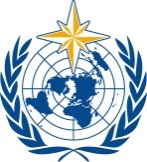 COMMISSION FOR BASIC SYSTEMSOpen Programme Area Group on 
Integrated Observing SystemsInter Programme Expert Team on
Observing System Design and EvolutionThird Session
Geneva, Switzerland, 29 January – 1 February 2018CBS/OPAG-IOS/IPET-OSDE3/Doc. 7.1.2WORLD METEOROLOGICAL ORGANIZATIONCOMMISSION FOR BASIC SYSTEMSOpen Programme Area Group on 
Integrated Observing SystemsInter Programme Expert Team on
Observing System Design and EvolutionThird Session
Geneva, Switzerland, 29 January – 1 February 2018l 23.XI.2017Draft 1SUMMARY AND PURPOSE OF DOCUMENTThe document provides information on activities to resolve conflicts between the names and definitions of geophysical variables in different parts of the OSCAR databases and in the WIGOS Metadata Standard. Issue #1See CBS/OPAG-IOS/IPET-OSDE3/Doc.7.1.1  Issue #4 See CBS/OPAG-IOS/IPET-OSDE3/Doc.7.1.1  Issue #4 See CBS/OPAG-IOS/IPET-OSDE3/Doc.7.1.1  Issue #4 BackgroundRationale for the proposed decision/action or recommendationProposed decision(s)/action(s)WhatBy whomDeadlineProposed decision(s)/action(s)Proposed decision(s)/action(s)Proposed decision(s)/action(s)Proposed recommendation(s)WhatTo whom (e.g. EC-70, Cg-18, …)Time frameProposed recommendation(s)Proposed recommendation(s)Proposed recommendation(s)OSCAR/SurfaceOSCAR/SurfaceOSCAR/RequirementsOSCAR/RequirementsIDVariable nameIDVariable nameHumidity206H2O (as a chemical species)76H2O207HDO (as a chemical species)78HDO251Humidity  (at specified distance from reference surface)11Air specific humidity (at surface)252Integrated water vapour162Integrated Water Vapour (IWV)253Mass mixing ratio255Water vapour pressure256Watervapor profile161Specific humidityCloud179Cloud amount180Cloud cover27Cloud cover181Cloud drop effective radius28Cloud drop effective radius182Cloud hydrometeor concentration183Effective radius of cloud hydrometeors186Melting layer depth in clouds101Melting layer depth in clouds188PSC occurrence131PSC occurrence327Cloud ice29Cloud ice328Cloud ice (total column)30Cloud ice (total column)329Cloud ice effective radius31Cloud ice effective radius330Freezing level height in clouds67Freezing level height in clouds331Icing potential86Icing potential373Cloud liquid water (CLW)32Cloud liquid water (CLW)374Cloud liquid water (CLW, total column)33Cloud liquid water (CLW) total column506Cloud optical depth34Cloud optical depth507Optical depth of fog508Optical depth within each layer509Short-wave cloud reflectance141Short-wave cloud reflectance522Hydrometeor radius523Hydrometeor type211Hydrometeor type531Height of cloud base26Cloud base height532Height of cloud top35Cloud top height550Type of cloud37Cloud type551Type of high clouds552Type of low clouds553Type of middle cloudsPrecipitation210Amount of precipitation1Accumulated precipitation (over 24 h)211Duration of precipitation212Intensity of precipitation128Precipitation intensity at surface (liquid or solid)213Occurrence of precipitation during last period214Rate of ice accretion215Type of precipitation207Precipitation type at the surface127Precipitation  (liquid or solid)129Precipitation intensity at surface (solid)Aerosol314Aerosol Absorption Optical Depth213Aerosol Absorption Optical Depth315Aerosol Extinction Coefficient4Aerosol Extinction Coefficient316Light absorption coefficient, PM1317Light absorption coefficient, PM10318Light absorption coefficient, total aerosol319Light backscattering coefficient, PM1320Light backscattering coefficient, PM10321Light backscattering coefficient, total aerosol322Light scattering coefficient, PM1323Light scattering coefficient, PM10324Light scattering coefficient, total aerosol325Multiwavelength optical depth, total aerosol6Aerosol Optical Depth361Aerosol column burden (mass density)2Aerosol column burden361Aerosol column burden (mass density)8Aerosol species total column burden362Aerosol Extinction Coefficient3Aerosol effective radius364Mass concentration (coarse) or Mass PM10365Mass concentration (fine) or Mass PM1366Mass concentration (medium), PM2.5367Mass concentration (size fractionated)368Mass concentration (total aerosol) or Mass TSP370N4umber size distribution, PM10411CCN concentration at single supersaturation412CCN concentration spectra413Hygroscopic growth factor, 110 μm equivalent414Hygroscopic growth factor, 165 μm equivalent415Hygroscopic growth factor, 35 μm equivalent416Hygroscopic growth factor, 50 μm equivalent417Hygroscopic growth factor, 75 μm equivalent418Hygroscopic growth factor, total aerosol727Aerosol dust concentration (mass)208Aerosol dust concentration728Aerosol volcanic ash (mass concentration)173Aerosol volcanic ash729Aerosol volcanic ash (Total column)174Aerosol volcanic ash  (Total column)5Aerosol mass mixing ratio7Aerosol species mole fraction9Aerosol type